Místní akční plán rozvoje vzdělávání v ORP Havířov IIMístní akční plán rozvoje vzdělávání v ORP Havířov IIMístní akční plán rozvoje vzdělávání v ORP Havířov IIMístní akční plán rozvoje vzdělávání v ORP Havířov IIMístní akční plán rozvoje vzdělávání v ORP Havířov IIMístní akční plán rozvoje vzdělávání v ORP Havířov IIMístní akční plán rozvoje vzdělávání v ORP Havířov IIMístní akční plán rozvoje vzdělávání v ORP Havířov IIMístní akční plán rozvoje vzdělávání v ORP Havířov IIreg. č. CZ.02.3.68/0.0/0.0/17_047/0008607reg. č. CZ.02.3.68/0.0/0.0/17_047/0008607reg. č. CZ.02.3.68/0.0/0.0/17_047/0008607reg. č. CZ.02.3.68/0.0/0.0/17_047/0008607reg. č. CZ.02.3.68/0.0/0.0/17_047/0008607reg. č. CZ.02.3.68/0.0/0.0/17_047/0008607reg. č. CZ.02.3.68/0.0/0.0/17_047/0008607reg. č. CZ.02.3.68/0.0/0.0/17_047/0008607reg. č. CZ.02.3.68/0.0/0.0/17_047/0008607PŘIHLÁŠKA DO VZDĚLÁVACÍHO PROGRAMUPŘIHLÁŠKA DO VZDĚLÁVACÍHO PROGRAMUPŘIHLÁŠKA DO VZDĚLÁVACÍHO PROGRAMUPŘIHLÁŠKA DO VZDĚLÁVACÍHO PROGRAMUPŘIHLÁŠKA DO VZDĚLÁVACÍHO PROGRAMUPŘIHLÁŠKA DO VZDĚLÁVACÍHO PROGRAMUPŘIHLÁŠKA DO VZDĚLÁVACÍHO PROGRAMUPŘIHLÁŠKA DO VZDĚLÁVACÍHO PROGRAMUPŘIHLÁŠKA DO VZDĚLÁVACÍHO PROGRAMUMLADÝ FARMÁŘ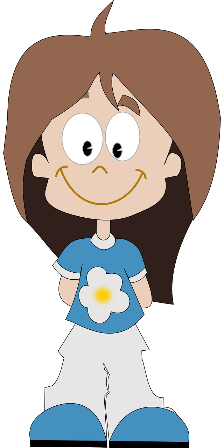 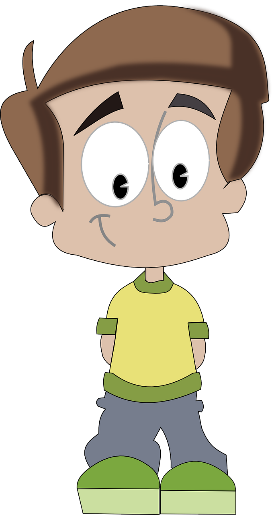 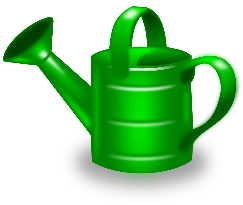 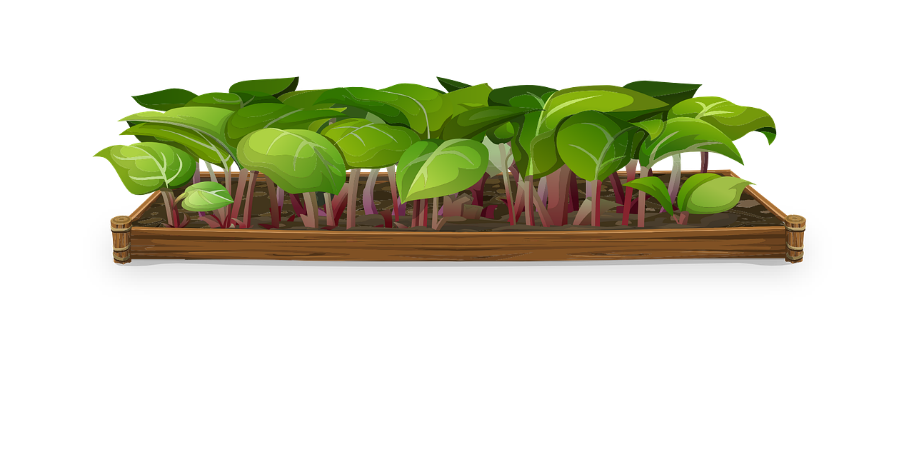 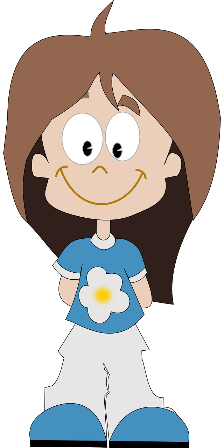 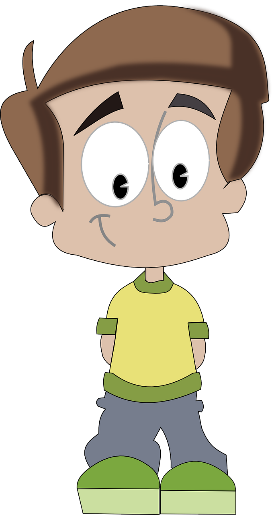 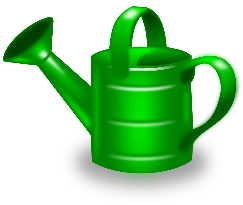 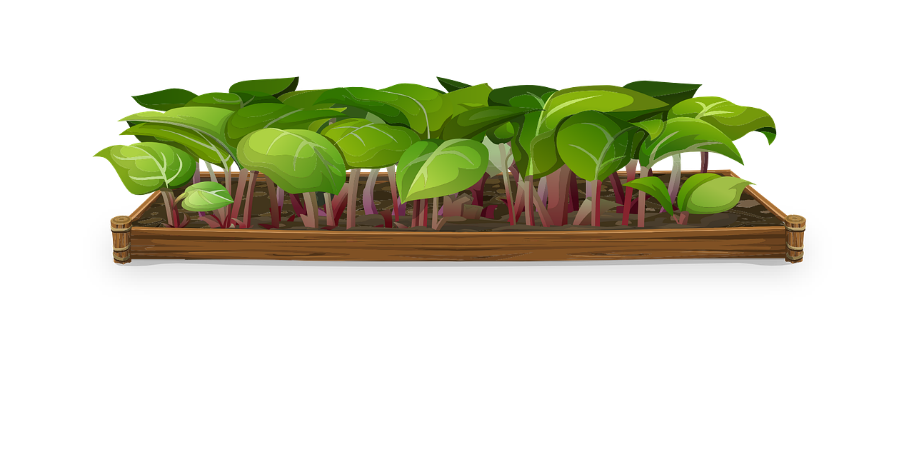 MLADÝ FARMÁŘMLADÝ FARMÁŘMLADÝ FARMÁŘMLADÝ FARMÁŘMLADÝ FARMÁŘMLADÝ FARMÁŘMLADÝ FARMÁŘMLADÝ FARMÁŘNázev vzdělávacího programuNázev vzdělávacího programuNázev vzdělávacího programuNázev vzdělávacího programuMLADÝ FARMÁŘMLADÝ FARMÁŘMLADÝ FARMÁŘMLADÝ FARMÁŘMLADÝ FARMÁŘNázev školyNázev školyNázev školyNázev školySídloSídloSídloSídloStatutární zástupceStatutární zástupceStatutární zástupceStatutární zástupceKoordinátor EVVO                  Koordinátor EVVO                  Koordinátor EVVO                  Koordinátor EVVO                  ANO/NEANO/NEANO/NEANO/NEANO/NELektor vzdělávajícího programu
(garant) - Jméno, příjmení, titulLektor vzdělávajícího programu
(garant) - Jméno, příjmení, titulLektor vzdělávajícího programu
(garant) - Jméno, příjmení, titulLektor vzdělávajícího programu
(garant) - Jméno, příjmení, titulLektor vzdělávajícího programu 
(garant) - FunkceLektor vzdělávajícího programu 
(garant) - FunkceLektor vzdělávajícího programu 
(garant) - FunkceLektor vzdělávajícího programu 
(garant) - FunkceAnotace k projektu školy                           (specifikace pro zapojení se 
do vzdělávacího programu)Anotace k projektu školy                           (specifikace pro zapojení se 
do vzdělávacího programu)Anotace k projektu školy                           (specifikace pro zapojení se 
do vzdělávacího programu)Anotace k projektu školy                           (specifikace pro zapojení se 
do vzdělávacího programu)……………………………………………….........................……………………………………………….........................……………………………………………….........................          podpis a razítko          podpis a razítko          podpis a razítko          podpis a razítko